I Niu Silani, fai tonuhia a koe ka fakaaoga e koe e taha he tau faahi gahua malolo tino po ke faahi gahua ma e tau tagata ukiuki e tau alaga tino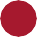 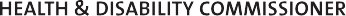 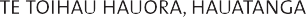 Ko e tau tonuhia nei ko e:Ko e tonuhia ke moua e fakalilifuaga.Ko e tonuhia ke hakohako e tau puhala ki a koe.Ko e tonuhia ke moua e lilifu mo e tu tokotaha.Ko e tonuhia ke moua e levekiaga mitaki mo e lagomatai ne kua lata tonu ma haau.Ko e tonuhia ke moua e fakatonuaga ke he tau mena ke maama mitaki i a koe.Ko e tonuhia ke moua e fakatonuaga ke he tau mena oti ne manako a koe ke iloa hagaao ke he haau a tau levekiaga mo e tau lagomatai ki a koe.Ko e tonuhia ke fifili ki ai mo e foaki e fakaataaga hagaao ke he haau a tau levekiaga mo e tau lagomatai ki a koe.Ko e tonuhia ke maeke i a koe ke fai tagata lagomatai mo koe.Ko e tonuhia ke fifili ki ai kaeke ke manako a koe ke fakalataha atu ke he tau fakaakoaga mo e tau kumikumiaga - po ke nakai fakalataha atu.Ko e tonuhia ke fai hokotaki mo e fanogonogo fakamitaki atu ki ai.Ke moua falu vala tala foki hagaao ke he haau a tonuhia finatu ke he poko kupega hila Health and Disability Commissioner – hdc.org.nzKaeke ke nakai fiafia a koe ha ko e tau levekiaga atu ki a koe, maeke i a koe ke:Fakatutala ke he tagata ne nakai fiafia lahi a koe ki ai ne ke kua maeke i a ia ke vetevete e lekua.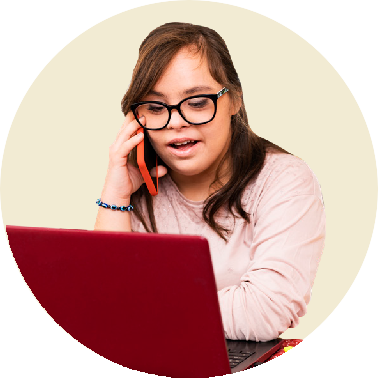 Ole ke he taha mai he haau a magafaoa po ke kapitiga ke lagomatai a koe ke ta e hokotaki.Ole ke moua e lagomatai mai he taha Health and Disability Advocate ka tauhea ke he numela 0800 55 50 50.Hea ke he numela 0800 11 22 33 ke ta e taha hokotaki ke he Health and Disability Commissioner po ke finatu ke he hdc.org.nz.